Zajęcia korekcyjno- kompensacyjne- 3.04.20203- latkiTemat: „Szukamy wiosny”- doskonalenie koordynacji wzrokowo- słuchowej na podstawie opowiadania.Zachęcam do przeczytania dziecku opowiadania i pokazania mu odpowiednich obrazków (załącznik 1,2)Polecam obejrzenie programu edukacyjnego: odsyłam do linku:https://www.youtube.com/watch?v=_d46oD2DyTcProponuję by dziecko pokolorowało obrazek (załącznik 3)Załącznik 1„Szukamy wiosny”  H. Zdzitowiecka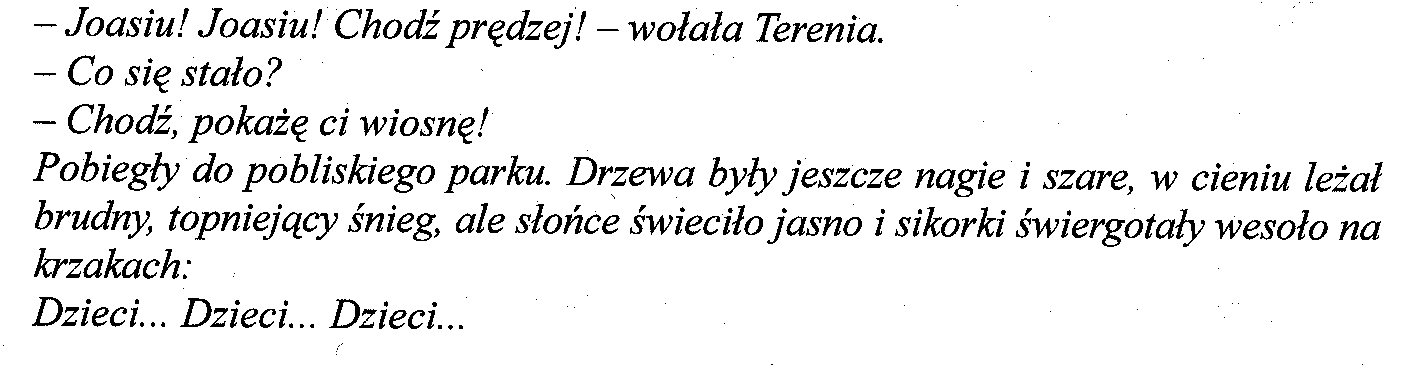 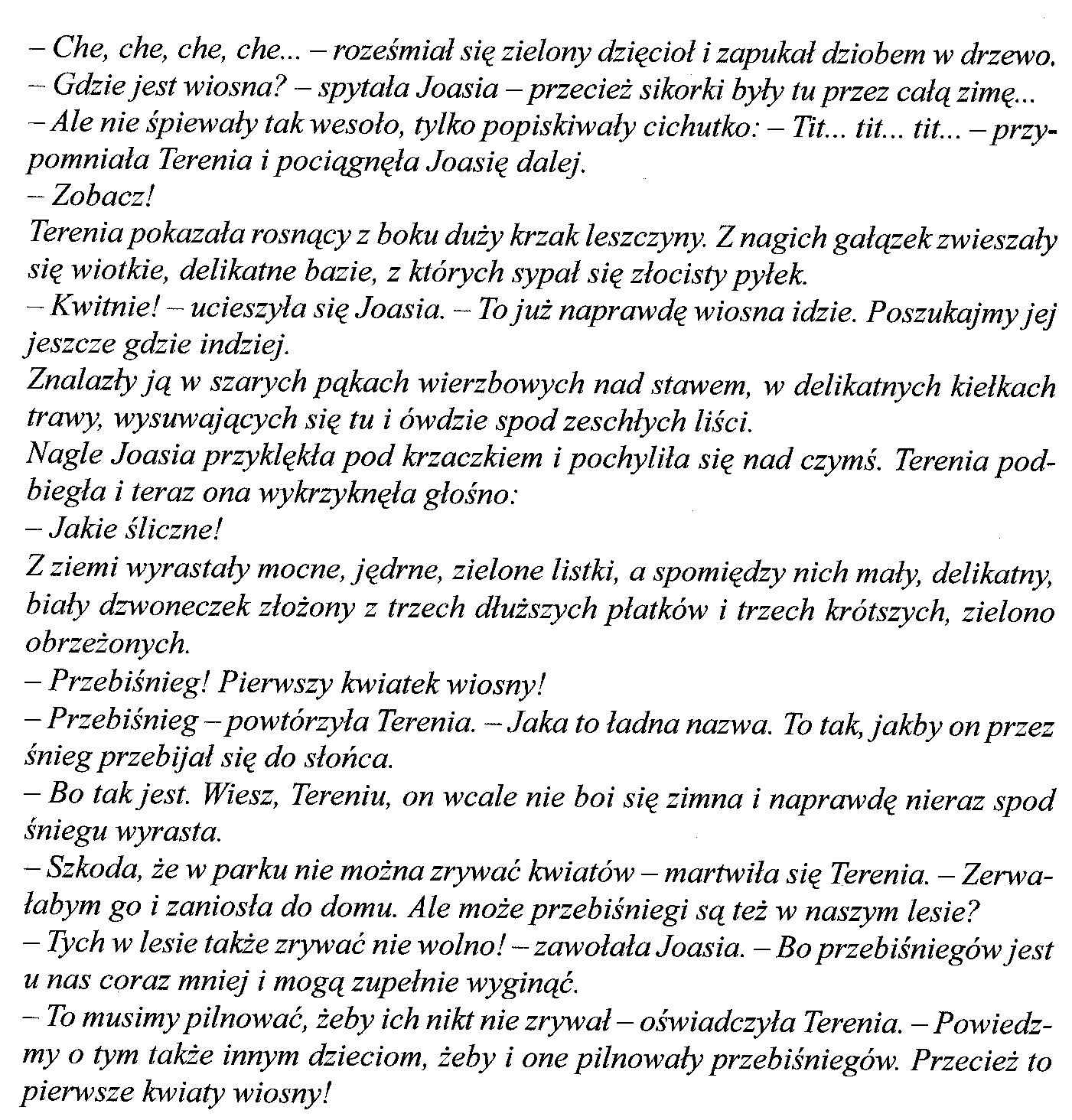 Załącznik 2
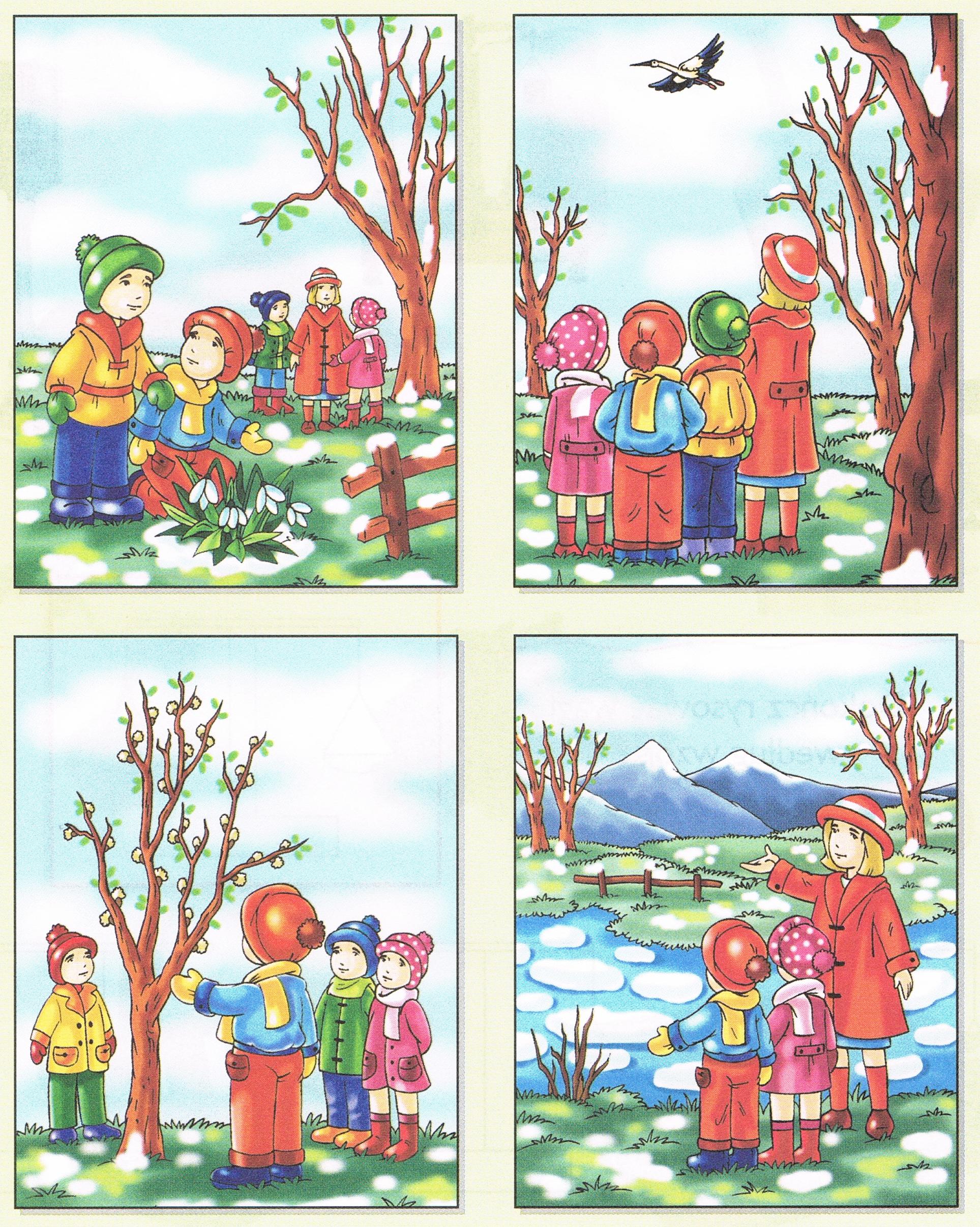 Załącznik 3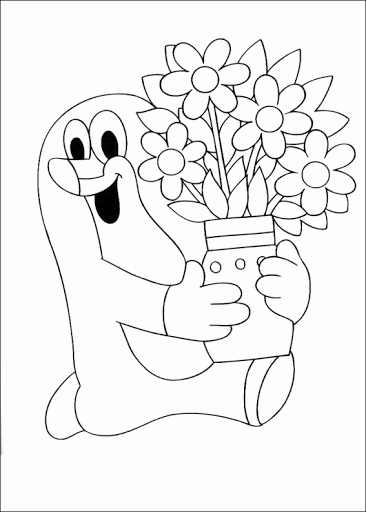 